Загадки про осень                                     Осень – прекрасная и ярка пора года. Используя загадки про осень в игре с детьми, вы поможете ребенку больше узнать о ее особенностях, о ее красоте и о том, какие явления природы происходят в эту пору. Разгадывая загадки – дети становятся«Осень… последние теплые дни – прощальный дар уходящего лета. Словно стараясь удержать в своих ветвях жаркое солнце, деревья окрасились в золото и пурпур. В прогретом воздухе летают тонкие, серебристые паутинки, на них жучки-почтальоны несут кому-то долгожданные известия».Мария Шеваленко***Вслед за августом приходит,С листопадом хороводитИ богат он урожаем,Мы его, конечно, знаем!- сентябрь -***Королева наша, Осень,У тебя мы дружно спросим:Детям свой секрет открой,Кто слуга тебе второй?- октябрь -***Поле чёрно-белым стало:Падает то дождь, то снег.А ещё похолодало —Льдом сковало воды рек.Мёрзнет в поле озимь ржи.Что за месяц, подскажи?- ноябрь -***Утром мы во двор идём –Листья сыплются дождём,Под ногами шелестятИ летят, летят, летят…- осень -***Пусты поля,Мокнет земля,Дождь поливает.Когда это бывает?- осенью -***Рыжий ЕгоркаУпал на озерко,Сам не утонулИ воды не всолыхнул.- осенний лист -***Листья падают с осин,Мчится в небе острый клин.- осень -***Несу я урожаи,Поля вновь засеваю,Птиц к югу отправляю,Деревья раздеваю,Но не касаюсь сосен и елочек.Я – …- осень -***Пришла без красокB без кистиИ перекрасила все листья.- осень -***Пришла девица краснаяИ листья обсыпает.А как она зовется,Кто, дети, угадает?- осень -***Желтой краской крашу яПоле, лес, долины.И люблю я шум дождя,Назови-ка ты меня!- осень -***Уж пахнет в воздухе дождем,Все холоднее с каждым днем.Деревья свой наряд меняют,Листочки потихонечку теряют.Понятно всем, как дважды два -Пришла …- осенняя пора -***Я – в царстве луж, в краю огней и вод.Я – в княжестве крылатого народа,Чудесных яблок, ароматных груш.Скажи, какое это время года?- осень -***Дни стали короче, Длинней стали ночи.Урожай собирают. Когда это бывает?- осенью -***Всех наградила, все загубила.Пусты поля, мокнет земля,Дождь поливает,Когда это бывает?- осенью -***Оранжевые, красныена солнышке блестят.Их листья, словно бабочкикружатся и парят.- деревья осенью -***Лес разделся,Неба просинь,Это время года — …- осень -***Растут — зеленеют,Упадут — пожелтеют,Полежат — почернеют.- листья -***Осень в гости к нам пришлаИ с собою принесла…Что? Скажите наугад!Ну, конечно …- листопад -***Листья желтые летят,Падают, кружатся,И под ноги просто такКак ковер ложатся!Что за желтый снегопад?Это просто …- листопад -***Кто всю ночь по крыше бьётДа постукивает,И бормочет, и поёт, убаюкивает?- дождь -***Он идет, а мы бежим,Он догонит все равно!В дом укрыться мы спешим,Будет к нам стучать в окно,И по крыше тук да тук!Нет, не впустим, милый друг!- дождь -***С неба капает уныло.Всюду мокро, всюду сыро.От него легко спастись,Лишь зонтом обзавестись.- дождь -***Тучи нагоняет,Воет, задувает.По свету рыщет,Поет да свищет.- ветер -***Летит, а не птица,                Воет, а не зверь.- ветер -                               ***Не колючий, светло-синийПо кустам развешан …- иней-     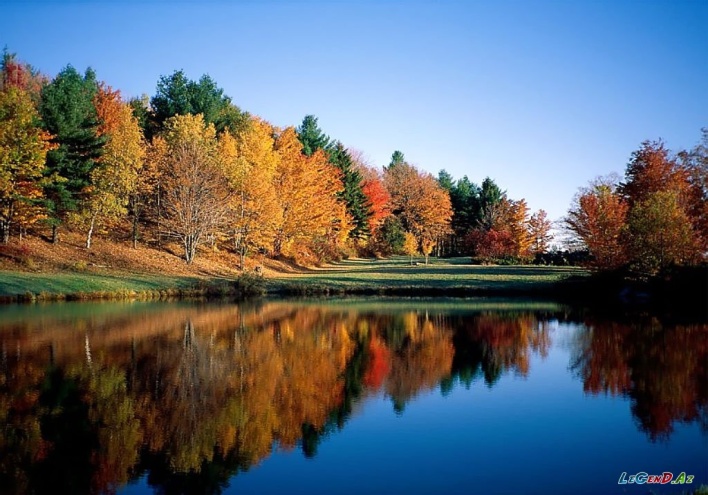 